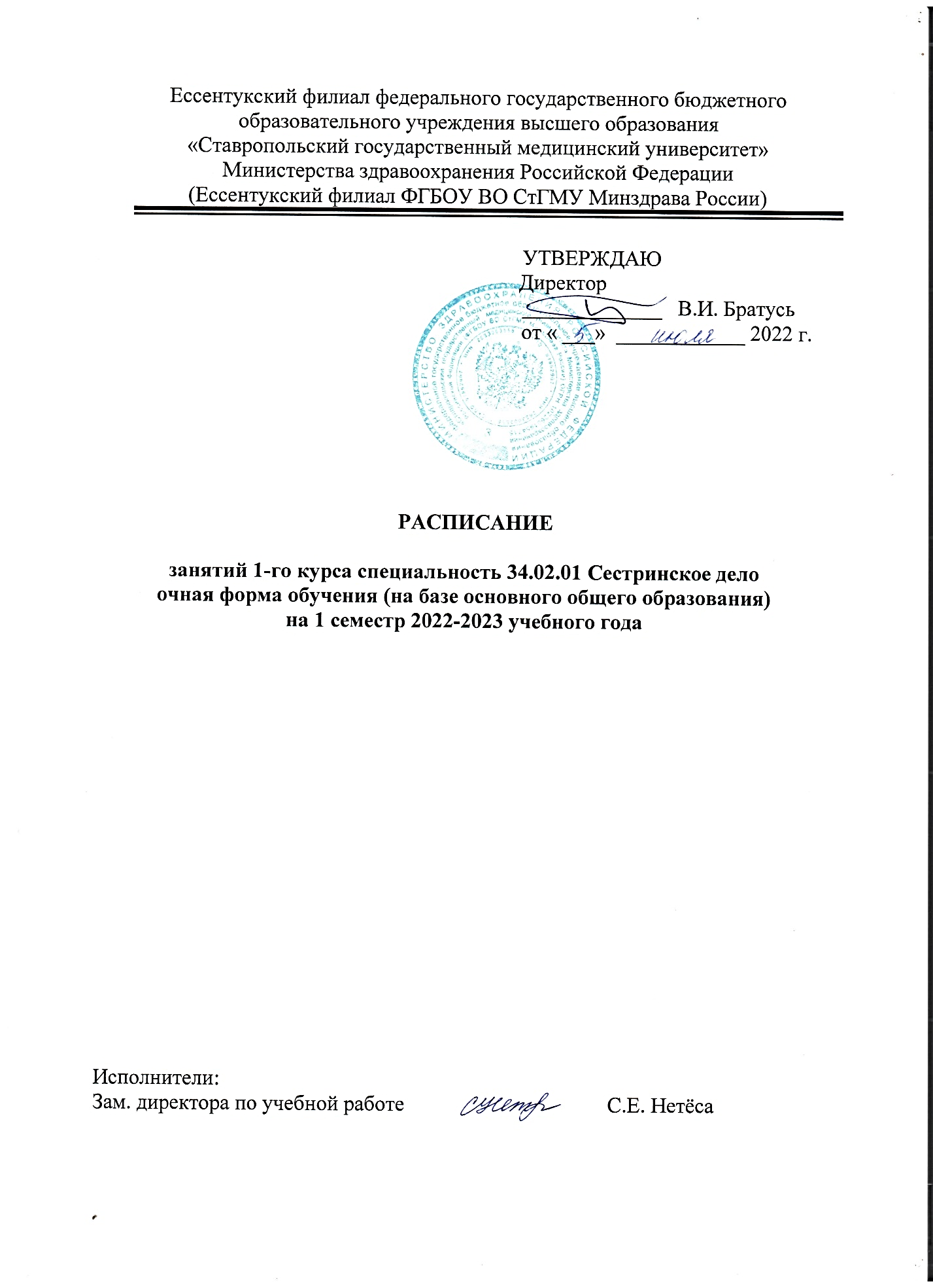 Условные обозначения к расписаниюпо специальности34.02.01 Сестринское делоРАСПИСАНИЕ ЗАНЯТИЙ НА 2022-2023 УЧ.ГОДРАСПИСАНИЕ ЗАНЯТИЙ НА 2022-2023 УЧ.ГОДРАСПИСАНИЕ ЗАНЯТИЙ НА 2022-2023 УЧ.ГОДРАСПИСАНИЕ ЗАНЯТИЙ НА 2022-2023 УЧ.ГОД- Практика по учебным дисциплинам- Лекция- Практика по учебным дисциплинам- Лекция- Практика  по профессиональным модулям- День консультаций, отработок, самостоятельной работы студентов, методической работы преподавателей.- Учебная практика, производственная практика- День консультаций, отработок, самостоятельной работы студентов, методической работы преподавателей.- Учебная практика, производственная практика- Праздничные дни141141СЕНТЯБРЬСЕНТЯБРЬСЕНТЯБРЬСЕНТЯБРЬСЕНТЯБРЬСЕНТЯБРЬСЕНТЯБРЬСЕНТЯБРЬСЕНТЯБРЬСЕНТЯБРЬСЕНТЯБРЬСЕНТЯБРЬСЕНТЯБРЬПонедельник55121219191926262626Понедельник8.00 9.35Биология Лысенко Г.В.Биология Лысенко Г.В.Биология Лысенко Г.В.Биология Лысенко Г.В.ОБЖАлаторцева Л.Н.ОБЖАлаторцева Л.Н.ОБЖАлаторцева Л.Н.ОБЖАлаторцева Л.Н.ОБЖАлаторцева Л.Н.ОБЖАлаторцева Л.Н.ОБЖАлаторцева Л.Н.Понедельник9.45 11.20Астрономия Чугуевская О.А.Астрономия Чугуевская О.А.Астрономия Чугуевская О.А.Астрономия Чугуевская О.А.Астрономия Чугуевская О.А.Астрономия Чугуевская О.А.Астрономия Чугуевская О.А.Астрономия Чугуевская О.А.Астрономия Чугуевская О.А.Астрономия Чугуевская О.А.Астрономия Чугуевская О.А.Понедельник11.50 13.25Русс. языкАлаторцева Л.Н.Русс. языкАлаторцева Л.Н.Русс. языкАлаторцева Л.Н.Русс. языкАлаторцева Л.Н.Русс. языкАлаторцева Л.Н.Русс. языкАлаторцева Л.Н.Русс. языкАлаторцева Л.Н.Русс. языкАлаторцева Л.Н.Русс. языкАлаторцева Л.Н.Русс. языкАлаторцева Л.Н.Русс. языкАлаторцева Л.Н.Понедельник13.35 15.10     ИПЗ «Разговор о важном»Алаторцева Л.Н.     ИПЗ «Разговор о важном»Алаторцева Л.Н.    ИПЗ «Разговор о важном»Алаторцева Л.Н.    ИПЗ «Разговор о важном»Алаторцева Л.Н.    ИПЗ «Разговор о важном»Алаторцева Л.Н.    ИПЗ «Разговор о важном»Алаторцева Л.Н.    ИПЗ «Разговор о важном»Алаторцева Л.Н.  ИПЗ «Разговор о важном»Алаторцева Л.Н.  ИПЗ «Разговор о важном»Алаторцева Л.Н.  ИПЗ «Разговор о важном»Алаторцева Л.Н.  ИПЗ «Разговор о важном»Алаторцева Л.Н.Понедельник15.20 17.00Понедельник17.05 18.40Вторник613202027Вторник8.00 9.35Иностр. языкАлаторцева Л.Н.ИнформатикаГудилин С.А.Иностр. языкАлаторцева Л.Н.ИнформатикаГудилин С.А.Иностр. языкАлаторцева Л.Н.Иностр. языкАлаторцева Л.Н.Иностр. языкАлаторцева Л.Н.Иностр. языкАлаторцева Л.Н.Вторник9.45 11.20ИнформатикаЯстребова В.Е.Иностр. языкАлаторцева Л.Н.ИнформатикаЯстребова В.Е.Иностр. языкАлаторцева Л.Н.ИнформатикаЯстребова В.Е.Иностр. языкАлаторцева Л.Н.Иностр. языкАлаторцева Л.Н.ИнформатикаЯстребова В.Е.ИнформатикаЯстребова В.Е.ИнформатикаЯстребова В.Е.Иностр. языкАлаторцева Л.Н.Вторник11.50 13.25ЛитератураАлатарцева Л.Н.ЛитератураАлатарцева Л.Н.ЛитератураАлатарцева Л.Н.ЛитератураАлатарцева Л.Н.ЛитератураАлатарцева Л.Н.ЛитератураАлатарцева Л.Н.ЛитератураАлатарцева Л.Н.ЛитератураАлатарцева Л.Н.ЛитератураАлатарцева Л.Н.ЛитератураАлатарцева Л.Н.ЛитератураАлатарцева Л.Н.Вторник13.35 15.10Вторник15.20 17.00Вторник17.05 18.40Среда77141421212128282828Среда8.00 9.35Математика Чугуевская О.А.Математика Чугуевская О.А.Математика Чугуевская О.А.Математика Чугуевская О.А.Математика Чугуевская О.А.Математика Чугуевская О.А.Математика Чугуевская О.А.Математика Чугуевская О.А.Математика Чугуевская О.А.Математика Чугуевская О.А.Математика Чугуевская О.А.Среда9.45 11.20Биология Лысенко Г.В.Биология Лысенко Г.В.Биология Лысенко Г.В.Биология Лысенко Г.В.Биология Лысенко Г.В.Биология Лысенко Г.В.Биология Лысенко Г.В.Биология Лысенко Г.В.Биология Лысенко Г.В.Биология Лысенко Г.В.Биология Лысенко Г.В.Среда11.50 13.25Родной русс. яз. Алаторцева Л.Н.Родной русс. яз. Алаторцева Л.Н.Родной русс. яз.Алаторцева Л.Н.Родной русс. яз.Алаторцева Л.Н.Родной русс. яз.Алаторцева Л.Н.Родной русс. яз.Алаторцева Л.Н.Родной русс. яз.Алаторцева Л.Н.Родной русс. яз.Алаторцева Л.Н.Родной русс. яз.Алаторцева Л.Н.Родной русс. яз.Алаторцева Л.Н.Родной русс. яз.Алаторцева Л.Н.Среда13.35 15.10Иностр. языкАлаторцева Л.Н.Иностр. языкАлаторцева Л.Н.Иностр. языкАлаторцева Л.Н.Иностр. языкАлаторцева Л.Н.Среда15.20 17.00Среда17.05 18.40Четверг118815152222222929Четверг8.00 9.35ОБЖАлаторцева Л.Н.ОБЖАлаторцева Л.Н.ОБЖАлаторцева Л.Н.ОБЖАлаторцева Л.Н.ОБЖАлаторцева Л.Н.ОБЖАлаторцева Л.Н.Иностр. языкАлаторцева Л.Н.Иностр. языкАлаторцева Л.Н.Четверг9.45 11.20Иностр. языкАлаторцева Л.Н.ИнформатикаГудилин С.А.Иностр. языкАлаторцева Л.Н.ИнформатикаГудилин С.А.Иностр. языкАлаторцева Л.Н.ИнформатикаГудилин С.А.ОБЖАлаторцева Л.Н.ОБЖАлаторцева Л.Н.ОБЖАлаторцева Л.Н.ОБЖАлаторцева Л.Н.ОБЖАлаторцева Л.Н.ОБЖАлаторцева Л.Н.ОБЖАлаторцева Л.Н.Четверг11.50 13.25ИнформатикаЯстребова В.Е.Иностр. языкАлаторцева Л.Н.ИнформатикаЯстребова В.Е.Иностр. языкАлаторцева Л.Н.ИнформатикаЯстребова В.Е.Иностр. языкАлаторцева Л.Н.ИнформатикаЯстребова В.Е.Иностр. языкАлаторцева Л.Н.Иностр. языкАлаторцева Л.Н.ИнформатикаЯстребова В.Е.ИнформатикаЯстребова В.Е.ИнформатикаЯстребова В.Е.Иностр. языкАлаторцева Л.Н.Четверг13.35 15.10Иностр. языкАлаторцева Л.Н.Четверг15.20 17.00Четверг17.05 18.40Пятница2299161623232330303030Пятница8.00 9.35Математика Чугуевская О.А.Математика Чугуевская О.А.МатематикаЧугуевская О.А.МатематикаЧугуевская О.А.МатематикаЧугуевская О.А.МатематикаЧугуевская О.А.МатематикаЧугуевская О.А.МатематикаЧугуевская О.А.МатематикаЧугуевская О.А.МатематикаЧугуевская О.А.МатематикаЧугуевская О.А.МатематикаЧугуевская О.А.МатематикаЧугуевская О.А.Пятница9.45 11.20ОБЖАлаторцева Л.Н.ОБЖАлаторцева Л.Н.ОБЖАлаторцева Л.Н.ОБЖАлаторцева Л.Н.ОБЖАлаторцева Л.Н.ОБЖАлаторцева Л.Н.Биология Лысенко Г.В.Биология Лысенко Г.В.Биология Лысенко Г.В.Биология Лысенко Г.В.Биология Лысенко Г.В.Биология Лысенко Г.В.Биология Лысенко Г.В.Пятница11.50 13.25Биология Лысенко Г.В.Биология Лысенко Г.В.Биология Лысенко Г.В.Биология Лысенко Г.В.ИсторияКорогодина Е.А.ИсторияКорогодина Е.А.ИсторияКорогодина Е.А.ИсторияКорогодина Е.А.ИсторияКорогодина Е.А.Физ. культураСтороженко Т.Н.Физ. культураСтороженко Т.Н.Физ. культураСтороженко Т.Н.Физ. культураСтороженко Т.Н.Пятница13.35 15.10Пятница15.20 17.00Пятница17.05 18.40Суббота 3310101717242424Суббота 8.00 9.35ЛитератураАлатарцева Л.Н.ЛитератураАлатарцева Л.Н.ЛитератураАлатарцева Л.Н.ЛитератураАлатарцева Л.Н.Физ. культураСтороженко Т.Н.Физ. культураСтороженко Т.Н.ЛитератураАлатарцева Л.Н.ЛитератураАлатарцева Л.Н.ЛитератураАлатарцева Л.Н.Суббота 9.45 11.20ИсторияКорогодина Е.А.ИсторияКорогодина Е.А.ИсторияКорогодина Е.А.ИсторияКорогодина Е.А.ЛитератураАлатарцева Л.Н.ЛитератураАлатарцева Л.Н.Физ. культураСтороженко Т.Н.Физ. культураСтороженко Т.Н.Физ. культураСтороженко Т.Н.Суббота 11.50 13.25Физ. культураСтороженко Т.Н.Физ. культураСтороженко Т.Н.Физ. культураСтороженко Т.Н.Физ. культураСтороженко Т.Н.Биология Лысенко Г.В.Биология Лысенко Г.В.Биология Лысенко Г.В.Биология Лысенко Г.В.Биология Лысенко Г.В.Суббота 13.35 15.10Суббота 15.20 17.00Суббота 17.05 18.40141141ОКТЯБРЬОКТЯБРЬОКТЯБРЬОКТЯБРЬОКТЯБРЬОКТЯБРЬОКТЯБРЬОКТЯБРЬОКТЯБРЬОКТЯБРЬПонедельник3310101717242424Понедельник8.00 9.35ОБЖАлаторцева Л.Н.ОБЖАлаторцева Л.Н.Биология Лысенко Г.В.Биология Лысенко Г.В.ОБЖАлаторцева Л.Н.ОБЖАлаторцева Л.Н.Биология Лысенко Г.В.Биология Лысенко Г.В.Биология Лысенко Г.В.Понедельник9.45 11.20Астрономия Чугуевская О.А.Астрономия Чугуевская О.А.Астрономия Чугуевская О.А.Астрономия Чугуевская О.А.Астрономия Чугуевская О.А.Астрономия Чугуевская О.А.Астрономия Чугуевская О.А.Астрономия Чугуевская О.А.Астрономия Чугуевская О.А.Понедельник11.50 13.25Русс.языкАлаторцева Л.Н.Русс.языкАлаторцева Л.Н.Русс. языкАлаторцева Л.Н.Русс. языкАлаторцева Л.Н.Русс. языкАлаторцева Л.Н.Русс. языкАлаторцева Л.Н.Русс. языкАлаторцева Л.Н.Русс. языкАлаторцева Л.Н.Русс. языкАлаторцева Л.Н.Понедельник13.35 15.10     ИПЗ «Разговор о важном»Алаторцева Л.Н.     ИПЗ «Разговор о важном»Алаторцева Л.Н.  ИПЗ «Разговор о важном»Алаторцева Л.Н.  ИПЗ «Разговор о важном»Алаторцева Л.Н.     ИПЗ «Разговор о важном»Алаторцева Л.Н.     ИПЗ «Разговор о важном»Алаторцева Л.Н.   ИПЗ «Разговор о важном»Алаторцева Л.Н.   ИПЗ «Разговор о важном»Алаторцева Л.Н.   ИПЗ «Разговор о важном»Алаторцева Л.Н.Понедельник15.20 17.00Понедельник17.05 18.40Вторник411182525Вторник8.00 9.35Иностр. языкАлаторцева Л.Н.ИнформатикаГудилин С.А.Иностр. языкАлаторцева Л.Н.ИнформатикаГудилин С.А.Иностр. языкАлаторцева Л.Н.ИнформатикаГудилин С.А.Иностр. языкАлаторцева Л.Н.ИнформатикаГудилин С.А.ИнформатикаГудилин С.А.Вторник9.45 11.20ИнформатикаЯстребова В.Е.Иностр. языкАлаторцева Л.Н.ИнформатикаЯстребова В.Е.Иностр. языкАлаторцева Л.Н.ИнформатикаЯстребова В.Е.Иностр. языкАлаторцева Л.Н.ИнформатикаЯстребова В.Е.Иностр. языкАлаторцева Л.Н.Иностр. языкАлаторцева Л.Н.Вторник11.50 13.25ЛитератураАлатарцева Л.Н.ЛитератураАлатарцева Л.Н.ЛитератураАлатарцева Л.Н.ЛитератураАлатарцева Л.Н.ЛитератураАлатарцева Л.Н.ЛитератураАлатарцева Л.Н.ЛитератураАлатарцева Л.Н.ЛитератураАлатарцева Л.Н.ЛитератураАлатарцева Л.Н.Вторник13.35 15.10Вторник15.20 17.00Вторник17.05 18.40Среда5512121919262626Среда8.00 9.35Математика Чугуевская О.А.Математика Чугуевская О.А.Математика Чугуевская О.А.Математика Чугуевская О.А.Математика Чугуевская О.А.Математика Чугуевская О.А.Математика Чугуевская О.А.Математика Чугуевская О.А.Математика Чугуевская О.А.Среда9.45 11.20Биология Лысенко Г.В.Биология Лысенко Г.В.Биология Лысенко Г.В.Биология Лысенко Г.В.Биология Лысенко Г.В.Биология Лысенко Г.В.Биология Лысенко Г.В.Биология Лысенко Г.В.Биология Лысенко Г.В.Среда11.50 13.25Родной русс.яз.Алаторцева Л.Н.Родной русс.яз.Алаторцева Л.Н.Родной русс. яз.Алаторцева Л.Н.Родной русс. яз.Алаторцева Л.Н.Родной русс.яз.Алаторцева Л.Н.Родной русс.яз.Алаторцева Л.Н.Родной русс. яз.Алаторцева Л.Н.Родной русс. яз.Алаторцева Л.Н.Родной русс. яз.Алаторцева Л.Н.Среда13.35 15.10Среда15.20 17.00Среда17.05 18.40Четверг6613132020272727Четверг8.00 9.35ОБЖАлаторцева Л.Н.ОБЖАлаторцева Л.Н.ОБЖАлаторцева Л.Н.ОБЖАлаторцева Л.Н.ОБЖАлаторцева Л.Н.ОБЖАлаторцева Л.Н.ОБЖАлаторцева Л.Н.ОБЖАлаторцева Л.Н.ОБЖАлаторцева Л.Н.Четверг9.45 11.20Иностр. языкАлаторцева Л.Н.ИнформатикаГудилин С.А.Иностр. языкАлаторцева Л.Н.ИнформатикаГудилин С.А.Иностр. языкАлаторцева Л.Н.ИнформатикаГудилин С.А.Иностр. языкАлаторцева Л.Н.Иностр. языкАлаторцева Л.Н.ИнформатикаГудилин С.А.Четверг11.50 13.25ИнформатикаЯстребова В.Е.Иностр. языкАлаторцева Л.Н.ИнформатикаЯстребова В.Е.Иностр. языкАлаторцева Л.Н.ИнформатикаЯстребова В.Е.Иностр. языкАлаторцева Л.Н.ИнформатикаЯстребова В.Е.ИнформатикаЯстребова В.Е.Иностр. языкАлаторцева Л.Н.Четверг13.35 15.10Четверг15.20 17.00Четверг17.05 18.40Пятница7714142121282828Пятница8.00 9.35Математика Чугуевская О.А.Математика Чугуевская О.А.Математика Чугуевская О.А.Математика Чугуевская О.А.МатематикаЧугуевская О.А.МатематикаЧугуевская О.А.МатематикаЧугуевская О.А.Пятница9.45 11.20Биология Лысенко Г.В.Биология Лысенко Г.В.Биология Лысенко Г.В.Биология Лысенко Г.В.ОБЖАлаторцева Л.Н.ОБЖАлаторцева Л.Н.ОБЖАлаторцева Л.Н.Пятница11.50 13.25Физ. культураСтороженко Т.Н.Физ. культураСтороженко Т.Н.ИсторияКорогодина Е.А.ИсторияКорогодина Е.А.ИсторияКорогодина Е.А.ИсторияКорогодина Е.А.БиологияЛысенко Г.В.БиологияЛысенко Г.В.БиологияЛысенко Г.В.Пятница13.35 15.10МатематикаЧугуевская О.А.МатематикаЧугуевская О.А.Пятница15.20 17.00ЛитератураАлатарцева Л.Н.ЛитератураАлатарцева Л.Н.Пятница17.05 18.40Суббота 18815152222292929Суббота 8.00 9.35ЛитератураАлатарцева Л.Н.ЛитератураАлатарцева Л.Н.Биология Лысенко Г.В.Биология Лысенко Г.В.ЛитератураАлатарцева Л.Н.ЛитератураАлатарцева Л.Н.ЛитератураАлатарцева Л.Н.ЛитератураАлатарцева Л.Н.ЛитератураАлатарцева Л.Н.Суббота 9.45 11.20ЛитератураАлатарцева Л.Н.ИсторияКорогодина Е.А.ИсторияКорогодина Е.А.ЛитератураАлатарцева Л.Н.ЛитератураАлатарцева Л.Н.Биология Лысенко Г.В.Биология Лысенко Г.В.ИсторияКорогодина Е.А.ИсторияКорогодина Е.А.ИсторияКорогодина Е.А.Суббота 11.50 13.25ИсторияКорогодина Е.А.Биология Лысенко Г.В.Биология Лысенко Г.В.Физ. культураСтороженко Т.Н.Физ. культураСтороженко Т.Н.Физ. культураСтороженко Т.Н.Физ. культураСтороженко Т.Н.Физ. культураСтороженко Т.Н.Физ. культураСтороженко Т.Н.Физ. культураСтороженко Т.Н.Суббота 13.35 15.10БиологияЛысенко Г.В.Суббота 15.20 17.00Суббота 17.05 18.40141141  ОКТЯБРЬ                                          НОЯБРЬ  ОКТЯБРЬ                                          НОЯБРЬ  ОКТЯБРЬ                                          НОЯБРЬ  ОКТЯБРЬ                                          НОЯБРЬ  ОКТЯБРЬ                                          НОЯБРЬ  ОКТЯБРЬ                                          НОЯБРЬ  ОКТЯБРЬ                                          НОЯБРЬ  ОКТЯБРЬ                                          НОЯБРЬ  ОКТЯБРЬ                                          НОЯБРЬ  ОКТЯБРЬ                                          НОЯБРЬ  ОКТЯБРЬ                                          НОЯБРЬ  ОКТЯБРЬ                                          НОЯБРЬ  ОКТЯБРЬ                                          НОЯБРЬ  ОКТЯБРЬ                                          НОЯБРЬПонедельник3131313177714141421212828Понедельник8.00 9.35Биология Лысенко Г.В.Биология Лысенко Г.В.Биология Лысенко Г.В.Биология Лысенко Г.В.Биология Лысенко Г.В.Биология Лысенко Г.В.Биология Лысенко Г.В.ОБЖАлаторцева Л.Н.ОБЖАлаторцева Л.Н.ОБЖАлаторцева Л.Н.Биология Лысенко Г.В.Биология Лысенко Г.В.Биология Лысенко Г.В.Биология Лысенко Г.В.Понедельник9.45 11.20Астрономия Чугуевская О.А.Астрономия Чугуевская О.А.Астрономия Чугуевская О.А.Астрономия Чугуевская О.А.Астрономия Чугуевская О.А.Астрономия Чугуевская О.А.Астрономия Чугуевская О.А.Астрономия Чугуевская О.А.Астрономия Чугуевская О.А.Астрономия Чугуевская О.А.Астрономия Чугуевская О.А.Астрономия Чугуевская О.А.Астрономия Чугуевская О.А.Астрономия Чугуевская О.А.Понедельник11.50 13.25Русс.языкАлаторцева Л.Н.Русс.языкАлаторцева Л.Н.Русс.языкАлаторцева Л.Н.Русс.языкАлаторцева Л.Н.Русс.языкАлаторцева Л.Н.Русс.языкАлаторцева Л.Н.Русс.языкАлаторцева Л.Н.Русс.языкАлаторцева Л.Н.Русс.языкАлаторцева Л.Н.Русс.языкАлаторцева Л.Н.Русс.языкАлаторцева Л.Н.Русс.языкАлаторцева Л.Н.Русс.языкАлаторцева Л.Н.Русс.языкАлаторцева Л.Н.Понедельник13.35 15.10ЛитератураАлатарцева Л.Н.ЛитератураАлатарцева Л.Н.ЛитератураАлатарцева Л.Н.ЛитератураАлатарцева Л.Н.    ИПЗ «Разговор о важном»Алаторцева Л.Н.    ИПЗ «Разговор о важном»Алаторцева Л.Н.    ИПЗ «Разговор о важном»Алаторцева Л.Н.    ИПЗ «Разговор о важном»Алаторцева Л.Н.    ИПЗ «Разговор о важном»Алаторцева Л.Н.    ИПЗ «Разговор о важном»Алаторцева Л.Н.   ИПЗ «Разговор о важном»Алаторцева Л.Н.   ИПЗ «Разговор о важном»Алаторцева Л.Н.  ИПЗ «Разговор о важном»Алаторцева Л.Н.  ИПЗ «Разговор о важном»Алаторцева Л.Н.Понедельник15.20 17.00     ИПЗ «Разговор о важном»Алаторцева Л.Н.     ИПЗ «Разговор о важном»Алаторцева Л.Н.     ИПЗ «Разговор о важном»Алаторцева Л.Н.     ИПЗ «Разговор о важном»Алаторцева Л.Н.Понедельник17.05 18.40Вторник11188152229Вторник8.00 9.35Иностр. языкАлаторцева Л.Н.ИнформатикаГудилин С.А.ИнформатикаГудилин С.А.ИнформатикаГудилин С.А.Иностр. языкАлаторцева Л.Н.ИнформатикаГудилин С.А.ИнформатикаГудилин С.А.Иностр. языкАлаторцева Л.Н.Иностр. языкАлаторцева Л.Н.ИнформатикаГудилин С.А.Иностр. языкАлаторцева Л.Н.ИнформатикаГудилин С.А.Иностр. языкАлаторцева Л.Н.ИнформатикаГудилин С.А.Вторник9.45 11.20ИнформатикаЯстребова В.Е.Иностр. языкАлаторцева Л.Н.Иностр. языкАлаторцева Л.Н.Иностр. языкАлаторцева Л.Н.ИнформатикаЯстребова В.Е.Иностр. языкАлаторцева Л.Н.Иностр. языкАлаторцева Л.Н.ИнформатикаЯстребова В.Е.ИнформатикаЯстребова В.Е.Иностр. языкАлаторцева Л.Н.ИнформатикаЯстребова В.Е.Иностр. языкАлаторцева Л.Н.ИнформатикаЯстребова В.Е.Иностр. языкАлаторцева Л.Н.Вторник11.50 13.25ЛитератураАлатарцева Л.Н.ЛитератураАлатарцева Л.Н.ЛитератураАлатарцева Л.Н.ЛитератураАлатарцева Л.Н.ЛитератураАлатарцева Л.Н.ЛитератураАлатарцева Л.Н.ЛитератураАлатарцева Л.Н.ЛитератураАлатарцева Л.Н.ЛитератураАлатарцева Л.Н.ЛитератураАлатарцева Л.Н.ЛитератураАлатарцева Л.Н.ЛитератураАлатарцева Л.Н.ЛитератураАлатарцева Л.Н.ЛитератураАлатарцева Л.Н.Вторник13.35 15.10Биология Лысенко Г.В.Биология Лысенко Г.В.Биология Лысенко Г.В.Биология Лысенко Г.В.Вторник15.20 17.00ОБЖАлаторцева Л.Н.ОБЖАлаторцева Л.Н.ОБЖАлаторцева Л.Н.ОБЖАлаторцева Л.Н.Вторник17.05 18.40Среда222299916161623233030Среда8.00 9.35МатематикаЧугуевская О.А.МатематикаЧугуевская О.А.МатематикаЧугуевская О.А.МатематикаЧугуевская О.А.МатематикаЧугуевская О.А.МатематикаЧугуевская О.А.МатематикаЧугуевская О.А.МатематикаЧугуевская О.А.МатематикаЧугуевская О.А.МатематикаЧугуевская О.А.МатематикаЧугуевская О.А.МатематикаЧугуевская О.А.МатематикаЧугуевская О.А.МатематикаЧугуевская О.А.Среда9.45 11.20Биология Лысенко Г.В.Биология Лысенко Г.В.Биология Лысенко Г.В.Биология Лысенко Г.В.Биология Лысенко Г.В.Биология Лысенко Г.В.Биология Лысенко Г.В.Биология Лысенко Г.В.Биология Лысенко Г.В.Биология Лысенко Г.В.Биология Лысенко Г.В.Биология Лысенко Г.В.Биология Лысенко Г.В.Биология Лысенко Г.В.Среда11.50 13.25Родной русс.яз.Алаторцева Л.Н.Родной русс.яз.Алаторцева Л.Н.Родной русс.яз.Алаторцева Л.Н.Родной русс.яз.Алаторцева Л.Н.Родной русс.яз.Алаторцева Л.Н.Родной русс.яз.Алаторцева Л.Н.Родной русс.яз.Алаторцева Л.Н.Родной русс.яз.Алаторцева Л.Н.Родной русс.яз.Алаторцева Л.Н.Родной русс.яз.Алаторцева Л.Н.Родной русс.яз.Алаторцева Л.Н.Родной русс.яз.Алаторцева Л.Н.Родной русс.яз.Алаторцева Л.Н.Родной русс.яз.Алаторцева Л.Н.Среда13.35 15.10ИнформатикаГудилин С.А.Среда15.20 17.00Среда17.05 18.40Четверг33331010101717172424Четверг8.00 9.35ОБЖАлаторцева Л.Н.ОБЖАлаторцева Л.Н.ОБЖАлаторцева Л.Н.ОБЖАлаторцева Л.Н.ОБЖАлаторцева Л.Н.ОБЖАлаторцева Л.Н.ОБЖАлаторцева Л.Н.ОБЖАлаторцева Л.Н.ОБЖАлаторцева Л.Н.ОБЖАлаторцева Л.Н.ОБЖАлаторцева Л.Н.ОБЖАлаторцева Л.Н.Четверг9.45 11.20Иностр. языкАлаторцева Л.Н.Иностр. языкАлаторцева Л.Н.Иностр. языкАлаторцева Л.Н.ИнформатикаГудилин С.А.Иностр. языкАлаторцева Л.Н.Иностр. языкАлаторцева Л.Н.ИнформатикаГудилин С.А.Иностр. языкАлаторцева Л.Н.ИнформатикаГудилин С.А.ИнформатикаГудилин С.А.Иностр. языкАлаторцева Л.Н.ИнформатикаГудилин С.А.Четверг11.50 13.25ИнформатикаЯстребова В.Е.ИнформатикаЯстребова В.Е.ИнформатикаЯстребова В.Е.Иностр. языкАлаторцева Л.Н.ИнформатикаЯстребова В.Е.ИнформатикаЯстребова В.Е.Иностр. языкАлаторцева Л.Н.ИнформатикаЯстребова В.Е.Иностр. языкАлаторцева Л.Н.Иностр. языкАлаторцева Л.Н.ИнформатикаЯстребова В.Е.Иностр. языкАлаторцева Л.Н.Четверг13.35 15.10Физ. культураСтороженко Т.Н.Физ. культураСтороженко Т.Н.Физ. культураСтороженко Т.Н.Физ. культураСтороженко Т.Н.Четверг15.20 17.00ИнформатикаГудилин С.А.ИнформатикаГудилин С.А.Четверг17.05 18.40Пятница44441111111818182525Пятница8.00 9.35МатематикаЧугуевская О.А.МатематикаЧугуевская О.А.МатематикаЧугуевская О.А.МатематикаЧугуевская О.А.МатематикаЧугуевская О.А.МатематикаЧугуевская О.А.МатематикаЧугуевская О.А.МатематикаЧугуевская О.А.Пятница9.45 11.20ОБЖАлаторцева Л.Н.ОБЖАлаторцева Л.Н.ОБЖАлаторцева Л.Н.Биология Лысенко Г.В.Биология Лысенко Г.В.Биология Лысенко Г.В.ОБЖАлаторцева Л.Н.ОБЖАлаторцева Л.Н.Пятница11.50 13.25ИсторияКорогодина Е.А.ИсторияКорогодина Е.А.ИсторияКорогодина Е.А.ИсторияКорогодина Е.А.ИсторияКорогодина Е.А.ИсторияКорогодина Е.А.Биология Лысенко Г.В.Биология Лысенко Г.В.Пятница13.35 15.10Физ. культураСтороженко Т.Н.Физ. культураСтороженко Т.Н.Физ. культураСтороженко Т.Н.Пятница15.20 17.00Пятница17.05 18.40Суббота 55551212121919192626Суббота 8.00 9.35ЛитератураАлатарцева Л.Н.ЛитератураАлатарцева Л.Н.ЛитератураАлатарцева Л.Н.ЛитератураАлатарцева Л.Н.ЛитератураАлатарцева Л.Н.ЛитератураАлатарцева Л.Н.ЛитератураАлатарцева Л.Н.ЛитератураАлатарцева Л.Н.Суббота 9.45 11.20Биология Лысенко Г.В.Биология Лысенко Г.В.Биология Лысенко Г.В.Биология Лысенко Г.В.Биология Лысенко Г.В.Биология Лысенко Г.В.ИсторияКорогодина Е.А.ИсторияКорогодина Е.А.Суббота 11.50 13.25Физ. культураСтороженко Т.Н.Физ. культураСтороженко Т.Н.Физ. культураСтороженко Т.Н.Физ. культураСтороженко Т.Н.Физ. культураСтороженко Т.Н.Суббота 13.35 15.10Суббота 15.20 17.00Суббота 17.05 18.40141141ДЕКАБРЬДЕКАБРЬДЕКАБРЬДЕКАБРЬДЕКАБРЬДЕКАБРЬДЕКАБРЬДЕКАБРЬДЕКАБРЬДЕКАБРЬДЕКАБРЬДЕКАБРЬДЕКАБРЬДЕКАБРЬДЕКАБРЬПонедельник5555121212191919192626Понедельник8.00 9.35Биология Лысенко Г.В.Биология Лысенко Г.В.Биология Лысенко Г.В.Биология Лысенко Г.В.Биология Лысенко Г.В.Биология Лысенко Г.В.Биология Лысенко Г.В.ОБЖАлаторцева Л.Н.ОБЖАлаторцева Л.Н.ОБЖАлаторцева Л.Н.ОБЖАлаторцева Л.Н.МатематикаЧугуевская О.А.МатематикаЧугуевская О.А.Понедельник9.45 11.20Астрономия Чугуевская О.А.Астрономия Чугуевская О.А.Астрономия Чугуевская О.А.Астрономия Чугуевская О.А.Астрономия Чугуевская О.А.Астрономия Чугуевская О.А.Астрономия Чугуевская О.А.Астрономия Чугуевская О.А.Астрономия Чугуевская О.А.Астрономия Чугуевская О.А.Астрономия Чугуевская О.А.ОБЖАлаторцева Л.Н.ОБЖАлаторцева Л.Н.Понедельник11.50 13.25Русс.языкАлаторцева Л.Н.Русс.языкАлаторцева Л.Н.Русс.языкАлаторцева Л.Н.Русс.языкАлаторцева Л.Н.Русс.языкАлаторцева Л.Н.Русс.языкАлаторцева Л.Н.Русс.языкАлаторцева Л.Н.Русс.языкАлаторцева Л.Н.Русс.языкАлаторцева Л.Н.Русс.языкАлаторцева Л.Н.Русс.языкАлаторцева Л.Н.Русс.языкАлаторцева Л.Н.Русс.языкАлаторцева Л.Н.Понедельник13.35 15.10    ИПЗ «Разговор о важном»Алаторцева Л.Н.    ИПЗ «Разговор о важном»Алаторцева Л.Н.    ИПЗ «Разговор о важном»Алаторцева Л.Н.    ИПЗ «Разговор о важном»Алаторцева Л.Н. ИПЗ «Разговор о важном»Алаторцева Л.Н. ИПЗ «Разговор о важном»Алаторцева Л.Н. ИПЗ «Разговор о важном»Алаторцева Л.Н.     ИПЗ «Разговор о важном»Алаторцева Л.Н.     ИПЗ «Разговор о важном»Алаторцева Л.Н.     ИПЗ «Разговор о важном»Алаторцева Л.Н.     ИПЗ «Разговор о важном»Алаторцева Л.Н.Биология Лысенко Г.В.Биология Лысенко Г.В.Понедельник15.20 17.00     ИПЗ «Разговор о важном»Алаторцева Л.Н.     ИПЗ «Разговор о важном»Алаторцева Л.Н.Понедельник17.05 18.40Вторник661313202027Вторник8.00 9.35Иностр. языкАлаторцева Л.Н.Иностр. языкАлаторцева Л.Н.ИнформатикаГудилин С.А.ИнформатикаГудилин С.А.Иностр. языкАлаторцева Л.Н.ИнформатикаГудилин С.А.ИнформатикаГудилин С.А.Иностр. языкАлаторцева Л.Н.Иностр. языкАлаторцева Л.Н.ИнформатикаГудилин С.А.ИнформатикаГудилин С.А.Иностр. языкАлаторцева Л.Н.ИнформатикаГудилин С.А.Вторник9.45 11.20ИнформатикаЯстребова В.Е.ИнформатикаЯстребова В.Е.Иностр. языкАлаторцева Л.Н.Иностр. языкАлаторцева Л.Н.ИнформатикаЯстребова В.Е.Иностр. языкАлаторцева Л.Н.Иностр. языкАлаторцева Л.Н.ИнформатикаЯстребова В.Е.ИнформатикаЯстребова В.Е.Иностр. языкАлаторцева Л.Н.Иностр. языкАлаторцева Л.Н.ИнформатикаЯстребова В.Е.Иностр. языкАлаторцева Л.Н.Вторник11.50 13.25ЛитератураАлатарцева Л.Н.ЛитератураАлатарцева Л.Н.ЛитератураАлатарцева Л.Н.ЛитератураАлатарцева Л.Н.ЛитератураАлатарцева Л.Н.ЛитератураАлатарцева Л.Н.ЛитератураАлатарцева Л.Н.ЛитератураАлатарцева Л.Н.ЛитератураАлатарцева Л.Н.Вторник13.35 15.10Физ. культураСтороженко Т.Н.Физ. культураСтороженко Т.Н.Вторник15.20 17.00Вторник17.05 18.40Среда7777141414212121212828Среда8.00 9.35МатематикаЧугуевская О.А.МатематикаЧугуевская О.А.МатематикаЧугуевская О.А.МатематикаЧугуевская О.А.МатематикаЧугуевская О.А.МатематикаЧугуевская О.А.МатематикаЧугуевская О.А.МатематикаЧугуевская О.А.МатематикаЧугуевская О.А.МатематикаЧугуевская О.А.МатематикаЧугуевская О.А.МатематикаЧугуевская О.А.МатематикаЧугуевская О.А.Среда9.45 11.20Биология Лысенко Г.В.Биология Лысенко Г.В.Биология Лысенко Г.В.Биология Лысенко Г.В.Биология Лысенко Г.В.Биология Лысенко Г.В.Биология Лысенко Г.В.Биология Лысенко Г.В.Биология Лысенко Г.В.Биология Лысенко Г.В.Биология Лысенко Г.В.Биология Лысенко Г.В.Биология Лысенко Г.В.Среда11.50 13.25Родной русс.яз.Алаторцева Л.Н.Родной русс.яз.Алаторцева Л.Н.Родной русс.яз.Алаторцева Л.Н.Родной русс.яз.Алаторцева Л.Н.Родной русс.яз.Алаторцева Л.Н.Родной русс.яз.Алаторцева Л.Н.Родной русс.яз.Алаторцева Л.Н.Родной русс.яз.Алаторцева Л.Н.Родной русс.яз.Алаторцева Л.Н.Родной русс.яз.Алаторцева Л.Н.Родной русс.яз.Алаторцева Л.Н.Родной русс.яз.Алаторцева Л.Н.Родной русс.яз.Алаторцева Л.Н.Среда13.35 15.10Среда15.20 17.00Среда17.05 18.40Четверг118888151515222222222929Четверг8.00 9.35ОБЖАлаторцева Л.Н.ОБЖАлаторцева Л.Н.ОБЖАлаторцева Л.Н.ОБЖАлаторцева Л.Н.ОБЖАлаторцева Л.Н.ОБЖАлаторцева Л.Н.ОБЖАлаторцева Л.Н.ОБЖАлаторцева Л.Н.ОБЖАлаторцева Л.Н.ОБЖАлаторцева Л.Н.ОБЖАлаторцева Л.Н.ОБЖАлаторцева Л.Н.ОБЖАлаторцева Л.Н.Четверг9.45 11.20Иностр. языкАлаторцева Л.Н.ИнформатикаГудилин С.А.Иностр. языкАлаторцева Л.Н.Иностр. языкАлаторцева Л.Н.Иностр. языкАлаторцева Л.Н.ИнформатикаГудилин С.А.Иностр. языкАлаторцева Л.Н.Иностр. языкАлаторцева Л.Н.ИнформатикаГудилин С.А.Иностр. языкАлаторцева Л.Н.Иностр. языкАлаторцева Л.Н.Иностр. языкАлаторцева Л.Н.ИнформатикаГудилин С.А.Четверг11.50 13.25ИнформатикаЯстребова В.Е.Иностр. языкАлаторцева Л.Н.ИнформатикаЯстребова В.Е.ИнформатикаЯстребова В.Е.ИнформатикаЯстребова В.Е.ИнформатикаЯстребова В.Е.ИнформатикаЯстребова В.Е.ИнформатикаЯстребова В.Е.ИнформатикаЯстребова В.Е.ИнформатикаЯстребова В.Е.Иностр. языкАлаторцева Л.Н.Четверг13.35 15.10Физ. культураСтороженко Т.Н.Физ. культураСтороженко Т.Н.Физ. культураСтороженко Т.Н.Физ. культураСтороженко Т.Н.Четверг15.20 17.00Четверг17.05 18.40Пятница229999161616232323233030Пятница8.00 9.35МатематикаЧугуевская О.А.МатематикаЧугуевская О.А.МатематикаЧугуевская О.А.МатематикаЧугуевская О.А.МатематикаЧугуевская О.А.МатематикаЧугуевская О.А.МатематикаЧугуевская О.А.МатематикаЧугуевская О.А.МатематикаЧугуевская О.А.МатематикаЧугуевская О.А.МатематикаЧугуевская О.А.МатематикаЧугуевская О.А.МатематикаЧугуевская О.А.Пятница9.45 11.20ОБЖАлаторцева Л.Н.ОБЖАлаторцева Л.Н.ОБЖАлаторцева Л.Н.ОБЖАлаторцева Л.Н.ОБЖАлаторцева Л.Н.ОБЖАлаторцева Л.Н.ИсторияКорогодина Е.А.ИсторияКорогодина Е.А.ИсторияКорогодина Е.А.ИсторияКорогодина Е.А.ИсторияКорогодина Е.А.ИсторияКорогодина Е.А.ИсторияКорогодина Е.А.Пятница11.50 13.25Биология Лысенко Г.В.Биология Лысенко Г.В.Биология Лысенко Г.В.Биология Лысенко Г.В.Биология Лысенко Г.В.Биология Лысенко Г.В.ОБЖАлаторцева Л.Н.ОБЖАлаторцева Л.Н.ОБЖАлаторцева Л.Н.Астрономия Чугуевская О.А.Астрономия Чугуевская О.А.Астрономия Чугуевская О.А.Астрономия Чугуевская О.А.Пятница13.35 15.10ИнформатикаГудилин С.А.ИнформатикаГудилин С.А.ИнформатикаГудилин С.А.ИнформатикаГудилин С.А.Пятница15.20 17.00Пятница17.05 18.40Суббота 331010101017171724242424Суббота 8.00 9.35ЛитератураАлатарцева Л.Н.ЛитератураАлатарцева Л.Н.ЛитератураАлатарцева Л.Н.ЛитератураАлатарцева Л.Н.ЛитератураАлатарцева Л.Н.ЛитератураАлатарцева Л.Н.Биология Лысенко Г.В.Биология Лысенко Г.В.Биология Лысенко Г.В.ЛитератураАлатарцева Л.Н.ЛитератураАлатарцева Л.Н.ЛитератураАлатарцева Л.Н.ЛитератураАлатарцева Л.Н.Суббота 9.45 11.20Биология Лысенко Г.В.Биология Лысенко Г.В.ИсторияКорогодина Е.А.ИсторияКорогодина Е.А.ИсторияКорогодина Е.А.ИсторияКорогодина Е.А.ЛитератураАлатарцева Л.Н.ЛитератураАлатарцева Л.Н.ЛитератураАлатарцева Л.Н.ИсторияКорогодина Е.А.ИсторияКорогодина Е.А.ИсторияКорогодина Е.А.ИсторияКорогодина Е.А.Суббота 11.50 13.25ИсторияКорогодина Е.А.ИсторияКорогодина Е.А.Физ. культураСтороженко Т.Н.Физ. культураСтороженко Т.Н.Физ. культураСтороженко Т.Н.Физ. культураСтороженко Т.Н.Физ. культураСтороженко Т.Н.Физ. культураСтороженко Т.Н.Физ. культураСтороженко Т.Н.Биология Лысенко Г.В.Биология Лысенко Г.В.Биология Лысенко Г.В.Биология Лысенко Г.В.Суббота 13.35 15.10Суббота 15.20 17.00Суббота 17.05 18.40